Publicado en  el 13/06/2014 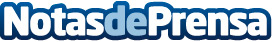 José Ignacio Goirigolzarri destaca que la economía española está mostrando signos evidentes de mejoraEl presidente de Bankia, José Ignacio Goirigolzarri, destacó hoy que la economía española está mostrando en los últimos meses signos evidentes de mejora y resaltó que uno de los elementos que están sirviendo de base para ello es el “dinamismo que están mostrando nuestros empresarios, que han sabido coger la maleta e ir a la búsqueda de mercados fuera de nuestras fronteras”. Datos de contacto:BankiaNota de prensa publicada en: https://www.notasdeprensa.es/jose-ignacio-goirigolzarri-destaca-que-la_1 Categorias: Finanzas http://www.notasdeprensa.es